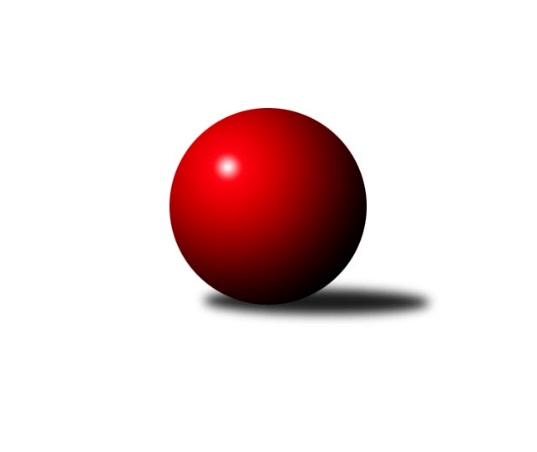 Č.19Ročník 2021/2022	9.3.2022Nejlepšího výkonu v tomto kole: 1715 dosáhlo družstvo: So. Chýnov BOP Tábor 2021/2022Výsledky 19. kolaSouhrnný přehled výsledků:Sp. Soběslav B	- Loko Tábor C	3:3	1486:1459	4.0:4.0	8.3.So. Chýnov B	- Loko Tábor D	6:0	1715:1498	7.0:1.0	9.3.KK Hilton C	- So. Chotoviny D	5:1	1673:1667	5.0:3.0	9.3.Tabulka družstev:	1.	So. Chýnov B	18	13	0	5	70.0 : 38.0 	84.5 : 59.5 	 1602	26	2.	Loko Tábor C	18	10	3	5	65.0 : 43.0 	84.0 : 60.0 	 1575	23	3.	KK Hilton C	19	11	0	8	68.0 : 46.0 	82.0 : 70.0 	 1549	22	4.	Sp. Soběslav B	18	9	2	7	53.0 : 55.0 	69.0 : 75.0 	 1550	20	5.	So. Chotoviny D	18	8	0	10	51.0 : 57.0 	73.0 : 71.0 	 1543	16	6.	Loko Tábor D	19	1	1	17	23.0 : 91.0 	47.5 : 104.5 	 1430	3Podrobné výsledky kola:	 Sp. Soběslav B	1486	3:3	1459	Loko Tábor C	Pavel Reichel	 	 169 	 180 		349 	 0:2 	 364 	 	178 	 186		Josef Macháček	Josef Schleiss	 	 167 	 193 		360 	 1:1 	 376 	 	188 	 188		Zdeněk Samec	Jana Křivanová	 	 226 	 183 		409 	 1:1 	 425 	 	209 	 216		Ondřej Novák	Vladimír Křivan	 	 192 	 176 		368 	 2:0 	 294 	 	160 	 134		Zdeněk Vít *1rozhodčí: Martina Votrubovástřídání: *1 od 51. hodu Vojtěch PolákNejlepší výkon utkání: 425 - Ondřej Novák	 So. Chýnov B	1715	6:0	1498	Loko Tábor D	Vlastimil Novák	 	 219 	 202 		421 	 2:0 	 372 	 	192 	 180		Viktorie Lojdová	Vendula Burdová	 	 230 	 213 		443 	 2:0 	 346 	 	177 	 169		Pavla Krejčová	Jiří Šalát	 	 210 	 205 		415 	 2:0 	 351 	 	157 	 194		Pavlína Fürbacherová	Věra Návarová	 	 203 	 233 		436 	 1:1 	 429 	 	217 	 212		Monika Havránkovározhodčí: Oldřich RoubekNejlepší výkon utkání: 443 - Vendula Burdová	 KK Hilton C	1673	5:1	1667	So. Chotoviny D	Miroslav Kovač	 	 202 	 206 		408 	 1:1 	 395 	 	183 	 212		Jaroslava Nohejlová	Ladislav Maroušek	 	 210 	 186 		396 	 2:0 	 379 	 	194 	 185		Lucie Lišková	Stanislav Ťoupal	 	 219 	 227 		446 	 1:1 	 472 	 	209 	 263		Miloš Filip	Jarmil Kylar	 	 212 	 211 		423 	 1:1 	 421 	 	217 	 204		Miroslav Vackorozhodčí: Miroslav DvořákNejlepší výkon utkání: 472 - Miloš FilipPořadí jednotlivců:	jméno hráče	družstvo	celkem	plné	dorážka	chyby	poměr kuž.	Maximum	1.	Ondřej Novák 	Loko Tábor C	446.27	311.8	134.5	5.9	5/5	(489)	2.	Zdeněk Samec 	Loko Tábor C	423.97	296.8	127.1	8.6	5/5	(486)	3.	Stanislav Ťoupal 	KK Hilton C	422.74	298.7	124.1	9.7	5/5	(502)	4.	Miloš Filip 	So. Chotoviny D	413.60	288.6	125.1	10.3	5/5	(472)	5.	Jiří Šalát 	So. Chýnov B	411.21	291.2	120.0	7.0	4/5	(444)	6.	Vlastimil Novák 	So. Chýnov B	407.06	283.5	123.6	11.1	4/5	(440)	7.	Vendula Burdová 	So. Chýnov B	406.59	290.4	116.2	9.5	4/5	(449)	8.	Jana Křivanová 	Sp. Soběslav B	402.70	281.2	121.5	9.8	5/5	(438)	9.	Jarmil Kylar 	KK Hilton C	397.75	279.1	118.6	9.6	5/5	(454)	10.	Jaroslava Nohejlová 	So. Chotoviny D	397.27	277.3	120.0	10.8	5/5	(437)	11.	Věra Návarová 	So. Chýnov B	396.90	279.5	117.4	13.6	5/5	(447)	12.	Martina Křemenová 	So. Chotoviny D	395.50	274.8	120.8	10.3	4/5	(419)	13.	Miroslav Vacko 	So. Chotoviny D	394.35	280.1	114.3	12.3	5/5	(435)	14.	Vladimír Křivan 	Sp. Soběslav B	391.00	284.0	107.0	11.9	5/5	(425)	15.	Josef Macháček 	Loko Tábor C	389.92	275.3	114.6	12.0	5/5	(444)	16.	Monika Havránková 	Loko Tábor D	386.84	277.3	109.5	12.1	5/5	(429)	17.	Hana Prokešová 	Sp. Soběslav B	385.90	274.7	111.2	10.5	5/5	(424)	18.	Pavel Reichel 	Sp. Soběslav B	381.53	269.0	112.6	11.2	5/5	(418)	19.	Josef Schleiss 	Sp. Soběslav B	379.77	277.3	102.5	13.3	5/5	(412)	20.	Ladislav Maroušek 	KK Hilton C	371.75	272.5	99.3	12.3	4/5	(431)	21.	Lucie Lišková 	So. Chotoviny D	365.35	265.2	100.2	14.4	5/5	(434)	22.	Pavlína Fürbacherová 	Loko Tábor D	354.88	261.5	93.4	15.2	4/5	(409)	23.	Irena Dlouhá 	Loko Tábor D	353.94	253.8	100.2	15.6	4/5	(414)	24.	Zdeněk Pech 	KK Hilton C	340.00	243.9	96.1	16.0	4/5	(359)	25.	Zdeněk Vít 	Loko Tábor C	336.06	247.5	88.5	18.4	5/5	(379)	26.	Pavla Krejčová 	Loko Tábor D	319.92	239.4	80.5	22.5	5/5	(347)	27.	Martina Sedláčková 	Loko Tábor D	301.60	228.3	73.3	25.2	5/5	(374)		Martin Hlaváč 	Loko Tábor C	447.00	288.0	159.0	3.0	2/5	(458)		Radim Mareš 	Loko Tábor D	436.67	303.8	132.8	5.2	3/5	(463)		Jan Krákora 	KK Hilton C	419.67	283.8	135.9	8.7	3/5	(437)		Klára Šmejkalová 	So. Chotoviny D	417.50	299.5	118.0	11.0	1/5	(426)		Jiří Vitha 	KK Hilton C	411.38	285.2	126.2	6.3	3/5	(465)		Petr Děd 	So. Chotoviny D	408.00	286.0	122.0	12.0	1/5	(408)		Viktor Stuchlík 	Loko Tábor C	407.00	272.0	135.0	7.0	1/5	(407)		Karel Trpák 	So. Chýnov B	403.50	283.1	120.4	8.8	3/5	(432)		Tomáš Hes 	So. Chýnov B	393.00	293.5	99.5	7.0	2/5	(399)		Šárka Aujezdská 	Loko Tábor C	391.75	277.0	114.8	10.8	2/5	(445)		Miroslav Kovač 	KK Hilton C	391.64	279.8	111.8	11.0	2/5	(435)		Natálie Lojdová 	Loko Tábor D	387.08	276.6	110.5	9.3	2/5	(421)		Karolína Roubková 	So. Chýnov B	384.40	274.3	110.1	13.1	3/5	(423)		Marie Binderová 	Loko Tábor D	376.00	281.0	95.0	16.0	1/5	(376)		Vojtěch Polák 	Loko Tábor C	375.00	270.3	104.7	13.9	3/5	(393)		Viktorie Lojdová 	Loko Tábor D	374.87	273.7	101.2	14.8	3/5	(430)		Petr Otradovec 	So. Chotoviny D	365.00	285.0	80.0	18.0	1/5	(365)		Ctibor Cabadaj 	KK Hilton C	361.67	265.3	96.3	15.0	3/5	(389)		Jaroslav Zoun 	Loko Tábor C	360.00	246.5	113.5	11.0	2/5	(376)		Václav Gabriel 	KK Hilton C	352.00	271.3	80.7	18.7	3/5	(374)		Jitka Šedivcová 	So. Chýnov B	333.00	239.0	94.0	9.0	1/5	(333)		Martina Votrubová 	Sp. Soběslav B	326.00	229.0	97.0	13.0	1/5	(326)		Ladislav Šmejkal 	So. Chotoviny D	311.50	225.8	85.7	21.8	3/5	(345)Sportovně technické informace:Starty náhradníků:registrační číslo	jméno a příjmení 	datum startu 	družstvo	číslo startu24516	Vojtěch Polák	08.03.2022	Loko Tábor C	3x26503	Viktorie Lojdová	09.03.2022	Loko Tábor D	5x
Hráči dopsaní na soupisku:registrační číslo	jméno a příjmení 	datum startu 	družstvo	Program dalšího kola:20. kolo16.3.2022	st	17:00	So. Chotoviny D - So. Chýnov B	17.3.2022	čt	17:00	Loko Tábor C - KK Hilton C	17.3.2022	čt	19:00	Loko Tábor D - Sp. Soběslav B	Nejlepší šestka kola - absolutněNejlepší šestka kola - absolutněNejlepší šestka kola - absolutněNejlepší šestka kola - absolutněNejlepší šestka kola - dle průměru kuželenNejlepší šestka kola - dle průměru kuželenNejlepší šestka kola - dle průměru kuželenNejlepší šestka kola - dle průměru kuželenNejlepší šestka kola - dle průměru kuželenPočetJménoNázev týmuVýkonPočetJménoNázev týmuPrůměr (%)Výkon8xMiloš FilipChotoviny D47212xOndřej NovákLok. Tábor C121.7142510xStanislav ŤoupalSezimák C4468xMiloš FilipChotoviny D117.84727xVendula BurdováChýnov B4435xJana KřivanováSoběslav B117.124094xVěra NávarováChýnov B43610xStanislav ŤoupalSezimák C111.324462xMonika HavránkováTábor4297xVendula BurdováChýnov B109.8744312xOndřej NovákLok. Tábor C4254xVěra NávarováChýnov B108.14436